Western Australia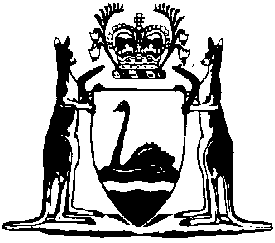 Charitable Trusts Act 1962Charitable Trusts Regulations 2015		These regulations were repealed as a result of the repeal of the Charitable Trusts Act 1962 by the Charitable Trusts Act 2022 s. 56 (No. 38 of 2022) on 21 Nov 2022 (see s. 2(b) and SL 2022/194 cl. 2).Western AustraliaCharitable Trusts Regulations 2015Contents1.	Citation	12.	Commencement	12A.	Amount prescribed for s. 7A(1)(b) of Act	13.	Amounts prescribed for s. 10A(1) of Act	1Notes	Compilation table	2Western AustraliaCharitable Trusts Act 1962Charitable Trusts Regulations 20151.	Citation		These regulations are the Charitable Trusts Regulations 2015.2.	Commencement		These regulations come into operation as follows —	(a)	regulations 1 and 2 — on the day on which these regulations are published in the Gazette;	(b)	the rest of the regulations — on the day after that day.2A.	Amount prescribed for s. 7A(1)(b) of Act		For the purposes of section 7A(1)(b) of the Act, the amount of $30 000 is prescribed.	[Regulation 2A inserted: Gazette 13 Dec 2016 p. 5633.]3.	Amounts prescribed for s. 10A(1) of Act	(1)	For the purposes of section 10A(1)(a) of the Act, the amount of $100 000 is prescribed.	(2)	For the purposes of section 10A(1)(b) of the Act, the amount of $20 000 is prescribed.Notes1	This is a compilation of the Charitable Trusts Regulations 2015 and includes the amendments made by the other written laws referred to in the following table.Compilation tableCitationGazettalCommencementCharitable Trusts Regulations 20159 Jun 2015 p. 1999r. 1 and 2: 9 Jun 2015 (see r. 2(a));
Regulations other than r. 1 and 2: 10 Jun 2015 (see r. 2(b))Charitable Trusts Amendment Regulations 201613 Dec 2016 p. 5632-3r. 1 and 2: 13 Dec 2016 (see r. 2(a));
Regulations other than r. 1 and 2: 14 Dec 2016 (see r. 2(b))These regulations were repealed as a result of the repeal of the Charitable Trusts Act 1962 by the Charitable Trusts Act 2022 s. 56 (No. 38 of 2022) on 21 Nov 2022 (see s. 2(b) and SL 2022/194 cl. 2)These regulations were repealed as a result of the repeal of the Charitable Trusts Act 1962 by the Charitable Trusts Act 2022 s. 56 (No. 38 of 2022) on 21 Nov 2022 (see s. 2(b) and SL 2022/194 cl. 2)These regulations were repealed as a result of the repeal of the Charitable Trusts Act 1962 by the Charitable Trusts Act 2022 s. 56 (No. 38 of 2022) on 21 Nov 2022 (see s. 2(b) and SL 2022/194 cl. 2)